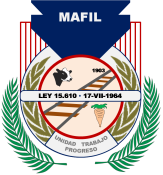 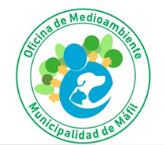 PLAN DE ACCION SIAAM MAFILCronogramaMEDIDAMETAINDICADORPOLITICA INTERNA DE AUTOGESTION AMBIENTALElaborar Propuesta de Política Interna de Autogestión Ambiental, en forma participativa.Contar con una política Interna de Autogestión Ambiental al final de los 12 meses.Política Interna de Autogestión Ambiental, consensuada, validad, aprobada, publicada y conocida por los funcionarios  (as).ORDENANZA AMBIENTALElaborar Ordenanza Ambiental, de manera participativaContar con una Ordenanza Ambiental validada por el CAM y CAC y presentada al Concejo Municipal.Actas de acuerdo del CAM y CACPresentación de propuesta de Ordenanza ambiental al Concejo MunicipalUSO DE PAPELElaborar un documento que contenga un procediendo interno para disminuir el uso del papel. Disminuir en un 25% el uso de papel.Documento elaborado que contiene procedimiento para disminuir el uso del papelInforme Unidad de finanzas que indica cantidad de papel comprado.GESTIÓN DE RESIDUOSDiseñar y ejecutar  una campaña de reciclaje de papeles y cartones en edificio consistorial.Realizar una campaña de información y acopio responsable de materiales denominados peligrosRealizar una Campaña de Reciclaje en el 100% de las oficinas.Información por dirección sobre el procedimiento para acopiar materiales peligrosContar con un espacio para el acopio y disposición de estos materiales.Documento que diseñe la campañaSet fotográficoConvenio para entrega de lo reciclado.Informe de campañaSet fotográficoConvenio para disposición de estos materialesGESTIÓN HÍDRICACambiar de la las llaves convencionales a llaves con tecnología de ahorro de agua.Cambiar el 25% de llaves convencionales por llaves de ahorro de agua.Set fotográficoCopia de factura de compras.GESTIÓN ENERGÉTICADiseñar y ejecutar una campaña de ahorro energético en cada dependencia municipal, con la finalidad de reducir un  el consumo de energía eléctrica.Reducir en 5% el consumo energético en edificio consistorial.Informe de consumo año inicio y finalización del de plan Documento de diseño de campañaFotografía de campañaTRANSPORTEDiseñar y ejecutar una política de fomento del uso de bicicletas entre los funcionariosContar con una política de fomento al uso de bicicletas entre los funcionarios validada por el CAMRealizar encuesta de transporte diario entre los funcionariosDocumento que dé cuenta de la políticaActa de acuerdo del CAM.Encuesta realizada entre los funcionarios (as)COMPRAS SUSTENTABLESElaborar un procedimiento interno para compras sustentables, según lo establecidos por los organismos competentes.Contar con un documento que de cuenta del procedimiento para compras sustentables validad por el CAMActas de acuerdo del CAMDocumento con procedimiento para compras sustentablesEDUCACION AMBIENTALDiseñar y realizar 6 taller con funcionarios (as) sobre diferentes temáticas ambientalesEjecución de 6 taller con a lo menos 10 funcionarios(as)  cada uno, sobre temáticas de interés ambiental y aporten al desarrollo del plan anual.Listados de participantesPresentación del tema Set de fotografíasINICIATIVA AMBIENTAL CIUDADANAElaborar un programa de sensibilización y educación ambiental para incentivar la economía circular a través de campañas de reciclaje comunitarioElaborar una campaña de sensibilización y educación ambiental para enfrentar la crisis hídrica regional y local.Contar con un programa de sensibilización y educación ambiental en gestión de residuos y reciclajeRealizar una campaña informativa sobre los beneficios del Reciclaje.Contar con un programa de sensibilización y educación ambientalSobre crisis y emergencia hídrica localRealizar un encuentro ciudadano sobre el agua y la crisis hídrica.Documento que dé cuenta del programa elaboradoActas del CACPropuesta de campaña comunitaria validad por el CACSet fotográfico.Documento que dé cuenta del programa elaboradoActas del CACInvitaciones y programa del encuentroListados de asistentesSet fotográfico.CAMPAÑA COMUNICACIONALElaborar una propuesta de campaña comunicacional interna y externa del SIAAMPrograma de acreditación conocida por todos los funcionarios (As)Dirigentes vecinales, sociales Servicios Públicos y empresas presente  en la comuna.Numero de apariciones  en RRSS.Fotografías de Instalación de afiches informativos en las oficinas y hall de edificio consistorial.Grabaciones de apariciones en radio municipal.Acción/Mes123456789101112Elaboración Política Interna de AutogestiónXXXElaboración de Ordenanza AmbientalXXXXXXUso del PapelXXXXXXXXXXXXGestión de ResiduosXXXXXXXXXXXXGestión HídricaXXXXXXGestión EnergéticaXXXXXXXXXXXXTransporteXXXXXXCompras sustentablesXXXXXXEducación ambiental internaXXXXXXIniciativa Ambiental ComunalXXXXXXCampaña ComunicacionalXXXXXXXXXXXX